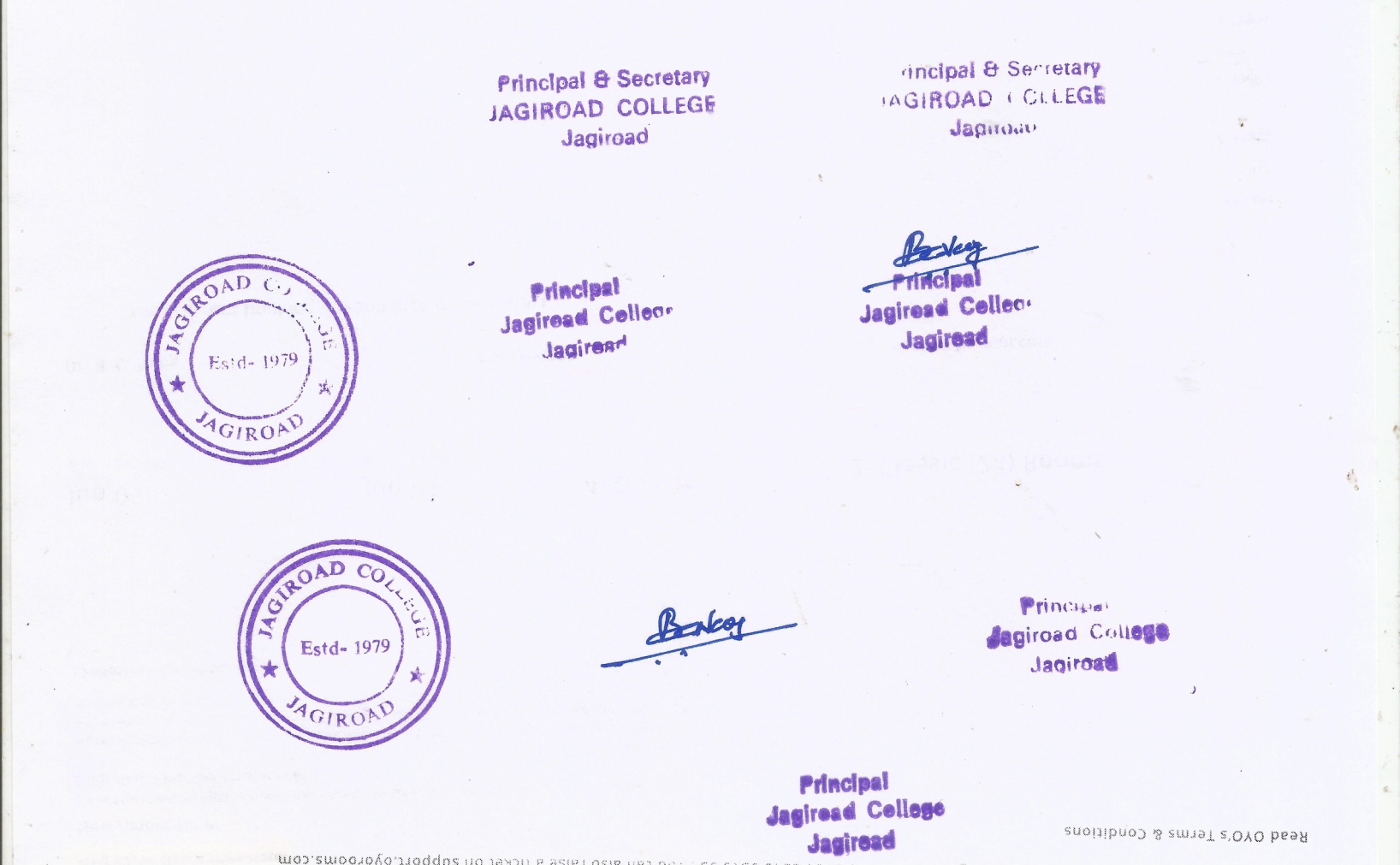 Jagiroad College, Jagiroad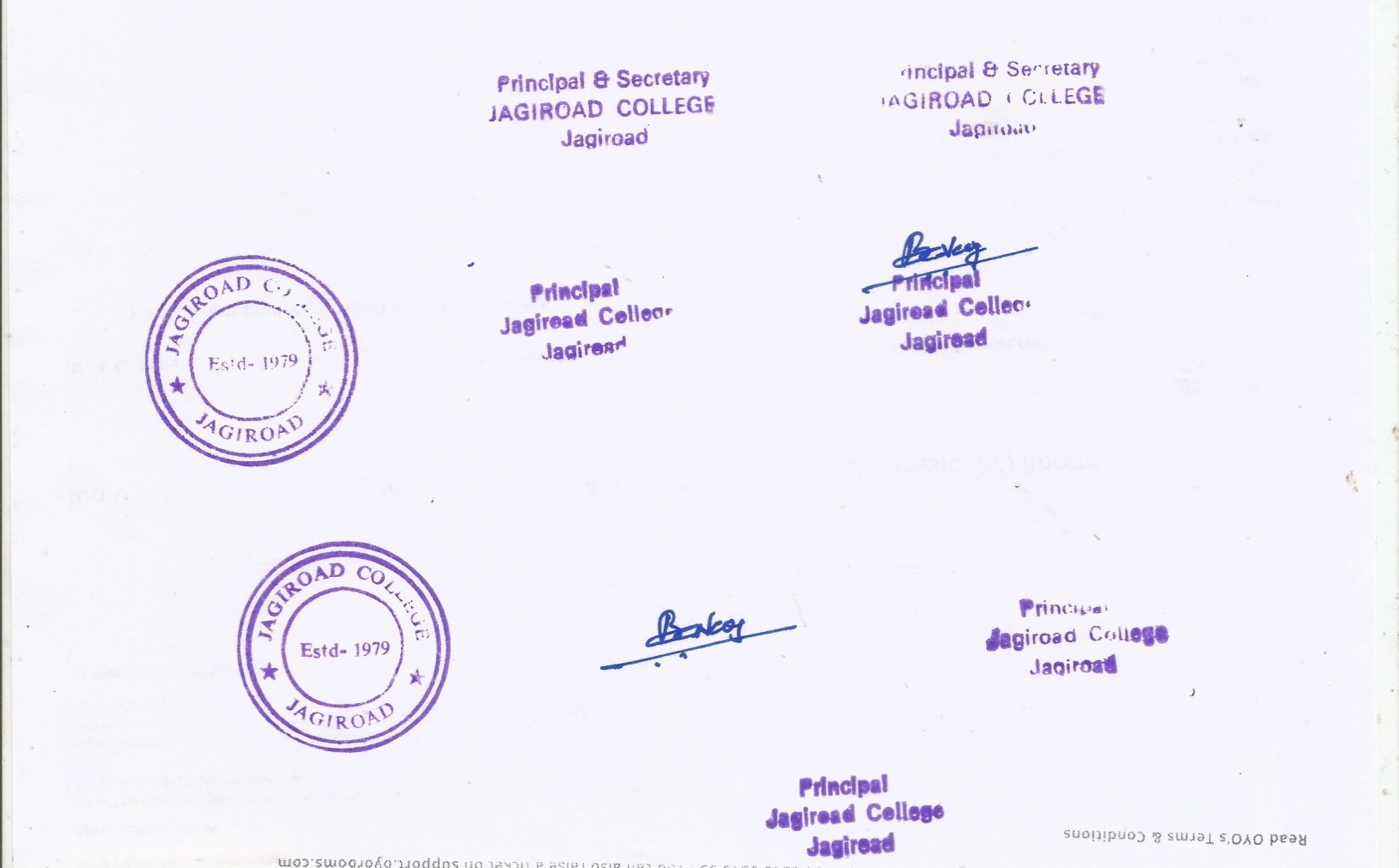 Jagiroad College, JagiroadJagiroad College, JagiroadJagiroad College, JagiroadJagiroad College, JagiroadMerit List of HS 1ST YEAR (Sc.) Session:2022-23Merit List of HS 1ST YEAR (Sc.) Session:2022-23Merit List of HS 1ST YEAR (Sc.) Session:2022-23Merit List of HS 1ST YEAR (Sc.) Session:2022-23Merit List of HS 1ST YEAR (Sc.) Session:2022-23Sl. No. Name Caste GenderHSLC %1ANAMIKA SIKDARSCFemale93.502PARASHMONI BANGTHAIST(H)Male90.173IDNEHA BEGUMGENERALFemale87.834RAVI RANJAN SHAHGENERALMale87.335DEWANKAR CHOUHANOBCMale87.006CHAYANIKA SAIKIAOBCFemale86.007SHAMIMA NASRINGENERALFemale85.338ANKUR BORAOBCMale85.179BHUBANESHWAR GHOSHGENERALMale84.6710SUBHAM KARMAKARSCMale84.0011CHINMOY THAKURIAGENERALMale83.8312DIPANMONI NATHOBCFemale83.3313RUPSING TOKBIST(H)Male82.6714SEWALI BORAGENERALFemale82.5015VIKKI KUMAR CHAUDHARY OBCMale81.6716FARDIL HASSANGENERALMale81.3317DIPJYOTI MANTAST(P)Male81.1718GOPAL UMDOR SUNARGENERALMale80.5019NEHA AHMEDGENERALFemale79.8320SHARIF UDDIN AHMEDGENERALMale79.6721MASHUDA SULTANA RAHMANGENERALFemale78.5022PUJA SAHAGENERALFemale78.1723BIPANSHI BAIRAB DASSCFemale77.5024RITUMONI DEKAOBCFemale77.3325KOYEL DEBNATHOBCFemale75.5026DIPU NATHOBCMale75.1727KARISHMITA RANGPIST(P)Female75.0028JUBAHIR ALAMGENERALMale74.3329SANAT BORDOLOIGENERALMale74.1730BANDANA  MANDALGENERALFemale74.0031DIPU ROYOBCMale73.8332NILUTPAL KONWARGENERALMale73.6733RISHITA DEKARAJAST(P)Female73.6734KRITIRAJ BORAHOBCMale73.1735ESHIKA SAHAOBCFemale73.1736JITUMONI BOROST(P)Male72.3337DASARATH BISWAS SCMale72.1738SANU KR DEWRIST(P)Male72.0039MD NAJIMUL HUSSAIN GENERALMale72.0040FUJAIL AHMEDGENERALMale72.0041EZAZUL HUSSAINGENERALMale72.0042ANKIT DEBNATHGENERALMale71.5043LIPIKA BISWASSCFemale71.3344CHANDAN KUMAR PRASADGENERALMale71.3345NIKUMONI BARMANSCFemale71.0046REJINA SAPKOTAOBCFemale70.5047RIYA KAKATI OBCFemale70.5048AMIT SARKARSCMale69.5049KUKI MONI BORAGENERALFemale68.6750BHUPENDRA NATHOBCMale68.5051JIKUMONI KHACHARST(P)Female68.3352PRASENJIT MANDALSCMale67.6753BHUMIKA DASGENERALFemale67.1754FARHAD ALI GENERALMale65.3355KHUSHI CHETTRIGENERALFemale64.3356NILAKHI ENGLENGPIST(H)Female64.3357RAHUL PRAHARIOBCMale64.1758ALLPISH SHAHIREGENERALFemale63.0059CHAYANIKA DEKAOBCFemale62.6760JAHIRUL ISLAMGENERALMale62.3361MANTU DEKAOBCMale62.3362DINESH DASSCMale62.3363PUJA DEVI OBCFemale62.1764BISHAL CHETRYOBCMale61.6765HIMADRI INGTIST(P)Female60.6766AJNUR ALIGENERALMale60.5067PURNIMA BISWASSCFemale60.0068UPASANA PATARST(P)Female59.3369LAKHINATH MANDALSCMale59.0070DHRUBA CHAKRABORTYGENERALMale58.5071DHRUBA CHAKRABORTYGENERALMale58.5072RAJIBUL ISLAMGENERALMale58.1773PABIR SARKARSCMale55.6774SURAIYA YASMINGENERALFemale55.50Waiting ListSl. No. Name Caste GenderHSLC %75SONU KUMAR SAHGENERALMale53.6776MRINMOY TALUKDARGENERALMale53.6777SIVAJYOTI BOROST(P)Male53.5078BIDA ENGTIST(H)Male52.8379APARAJEET DASSCMale52.5080SILAS PUMAST(H)Male47.1781JONALI BEYPIST(P)Female46.5082EHARI ALAMGENERALMale46.1783SANKAR NAMOSUDRASCMale46.1784HIMANGSHU MANDALSCMale45.1785SAMPHRI  BEYPIST(H)Female45.00